областное государственное бюджетное учреждение социального обслуживания «Шебертинский дом-интернат для престарелых и инвалидов»Утверждено                                   приказом директора ОГБУСО «Шебертинский дом-интернат для престарелых и инвалидов» от 11 апреля  2016 г. № 46 ОД ПОЛОЖЕНИЕо внедрении инновационной технологии для получателей социальных услуг ОГБУСО «Шебертинский дом-интернат для престарелых и инвалидов»«Библиотерапия»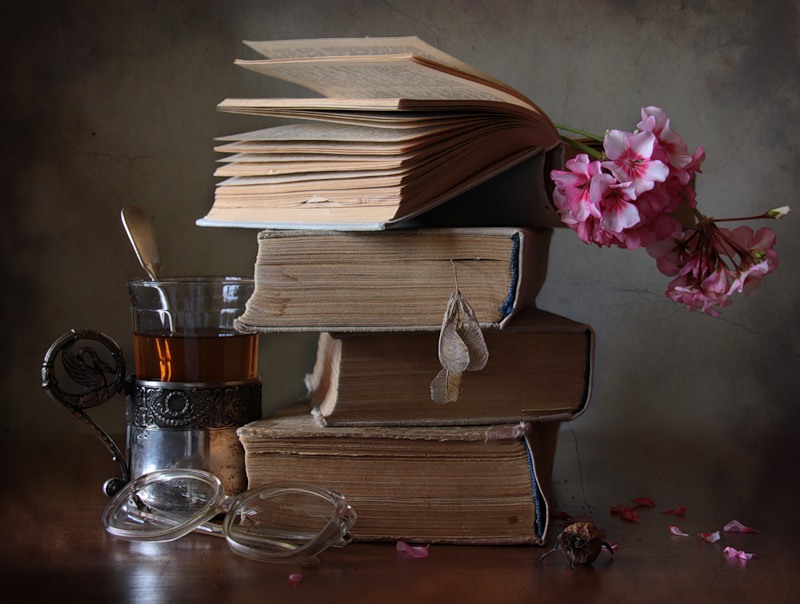 2016 год1.Общие  положения  Библиотерапия — это «использование специально отобранного для чтения материала как терапевтического средства в общей медицине и психиатрии с целью решения личных проблем при помощи направленного чтения».  Она достаточно эффективна при работе с пожилыми людьми, как больными, так и здоровыми, способными использовать литературу как средство личного развития, самосовершенствования и облегчения адаптации к новым для себя условиям и обстоятельствам.  Реабилитационное воздействие чтения проявляется в том, что те или иные образы и связанные с ними чувства, влечения, желания, мысли, усвоенные с помощью книги, восполняют недостаток собственных образов и представлений, заменяют тревожные мысли и чувства человека для восстановления его душевного равновесия. 1.1. Настоящее положение регламентирует использование в процессе стационарного социального обслуживания получателей социальных  услуг ОГБУСО «Шебертинский дом-интернат для престарелых и инвалидов» (далее – Учреждение) инновационной технологии «Библиотерапия» (далее Технология).1.2.  Использование Технологии направлено на содействие процессам общего оздоровления организма получателей социальных услуг путем использования библиотерапии  в сочетании с другими способами оздоровления, освоение пожилыми гражданами новых способов оздоровления.2. Цель  и задачи библиотерапии: Основными целями данного метода выступают геронтообразование,психокоррекция, структурирование свободного времени.  Задачи:    достижение лучшего понимания пожилым человеком  своихпроблем, расширение возможностей вербализации этих проблем ивключение их в контекст общественно выработанного опыта.Библиотерапия, как и руководство чтением вообще, - процесс такжелечебно-педагогический, направленный на формирование личности читателя.3. Целевая группа библиотерапии:- граждане пожилого возраста (женщины старше 55 лет, мужчины старше 60 лет), инвалиды старше 18 лет, сохранившие способность к самообслуживанию и активному передвижению.4. Форма работы библиотерапии:   Библиотерапия - является организационной формой работы с получателями социальных услуг по проблемам укрепления и сохранения здоровья. Руководство библиотерапией осуществляют библиотекарь, социальный работник.  Занятия проводятся в групповой форме, не менее 1 раза в месяц. Формирование групп слушателей  Библиотерапии осуществляется из числа получателей социальных услуг учреждения.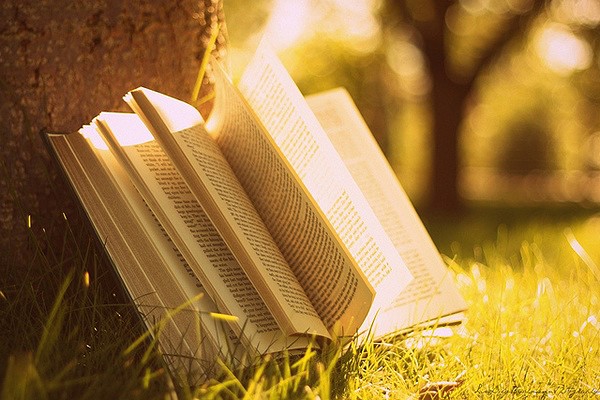 5.Основные направления работы библиотерапии:- развитие личностного потенциала получателей социальных услуг;- сохранение и стимулирование памяти;- удовлетворение культурно-просветительских потребностей;- пробуждение новых интересов, облегчения установления дружеских контактов;- активизация личной активности клиентов, формирование, поддержку и повышение их жизненного тонуса;- формирование позитивного взгляда на жизнь, активной жизненной позиции.6. Эффективность работы библиотерапии:  Библиотерапия  для получателей социальных услуг - это программа,  которая оказывает реабилитационное воздействие на пожилого человека, помогает формировать самосознание своих возможностей, развивает творческий потенциал, расширяет кругозор и налаживает связи с единомышленниками. Для людей с нарушением речи - это прекрасная возможность восстановить речевой аппарат. Сроки реализации программы: бессрочно.Выполнение мероприятий по разделам происходит  при непосредственном взаимодействии с получателями социальных услуг.